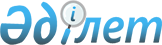 Об установлении квоты рабочих мест для инвалидов
					
			Утративший силу
			
			
		
					Постановление акимата Отырарского района Южно-Казахстанской области от 3 марта 2017 года № 31. Зарегистрировано Департаментом юстиции Южно-Казахстанской области 13 марта 2017 года № 3991. Утратило силу постановлением акимата Отрарского района Южно-Казахстанской области от 28 августа 2017 года № 194
      Сноска. Утратило силу постановлением акимата Отрарского района Южно-Казахстанской области от 28.08.2017 № 194 (вводится в действие по истечении десяти календарных дней после дня его первого официального опубликования).
      В соответствии с подпунктом 7) статьи 18 Трудового кодекса Республики Казахстан от 23 ноября 2015 года, пункта 2 статьи 31 Закона Республики Казахстан от 23 января 2001 года "О местном государственном управлении и самоуправлении в Республики Казахстан", подпунктом 6) статьи 9 Закона Республики Казахстан от 6 апреля 2016 года "О занятости населения" акимат Отрарского района ПОСТАНОВЛЯЕТ:
      1. Установить квоту рабочих мест для инвалидов организациям со списочной численностью работников:
      1) от пятидесяти до ста человек - в размере двух процентов списочной численности работников;
      2) от ста до двухсот пятидесяти человек - в размере трех процентов списочной численности работников;
      3) свыше двухсот пятидесяти человек - в размере четырех процентов списочной численности работников без учета рабочих мест на тяжелых работах, работах с вредными, опасными условиями труда.
      2. Государственному учреждению "Аппарат Акима Отрарского района" в порядке, установленном законодательными актами Республики Казахстан обеспечить:
      1) направление настоящего постановления на официальное опубликование в периодических печатных изданиях, распространяемых на территории Отрарского района, а также в Республиканский центр правовой информации для включения в эталонный контрольный банк нормативных правовых актов Республики Казахстан;
      2) размещение настоящего постановления на интернет-ресурсе акимата Отрарского района.
      3. Контроль за исполнением настоящего постановления возложить на заместителя акима района А.Жунисову.
      4. Настоящее постановление вводится в действие по истечении десяти календарных дней после дня его первого официального опубликования.
					© 2012. РГП на ПХВ «Институт законодательства и правовой информации Республики Казахстан» Министерства юстиции Республики Казахстан
				
      Аким района

Е.Айтаханов
